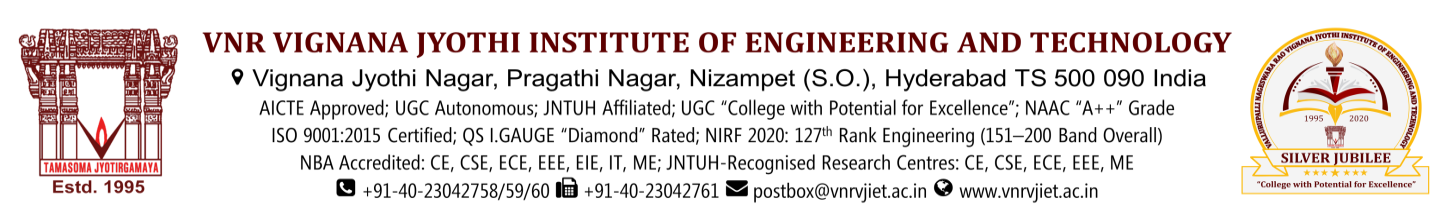 ____________________________________________________________________________________________Teaching & Non-Teaching  Recruitment 2021Advertisement   Application Form( PDF/ WORD)Instructions to the CANDIDATESNote :  1. Personal submission is not mandatory and the same is not allowed.2. Applications received after 19-06-2023 will not be considered for the candidature.3. Candidates should not the change/modify the standard application formats 4. All the rights reserved to the Management for this recruitment.